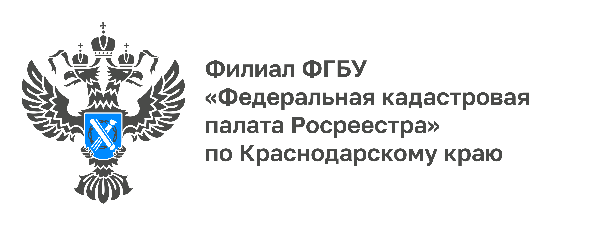 Государственная геодезическая сеть: местоположение, задачи и структураНезнакомые знаки и конструкции нельзя портить или уничтожать, это могут быть пункты Государственной геодезической сети. О том, что это за сеть и для чего она нужна, читайте в данном материале.Зачем создается Государственная геодезическая сеть (ГГС)?ГГС позволяет равномерно и с необходимой точностью распространять на всю страну единую систему координат и высот, оперативно выполнять геодезические и картографические работы, а также обеспечивать решение важнейших оборонных и народных-хозяйственных задач.Что входит в структуру ГГС?Структура ГГС формируется по принципу перехода от сетей высшей точности к сетям менее точным и включает в себя:фундаментальную астрономо-геодезическую сеть (ФАГС);высокоточную геодезическую сеть (ВГС);спутниковую геодезическую сеть 1 класса (СГС-1);астроном-геодезическую сеть (АГС) 1 и 2 классов;пункты геодезических сетей сгущения (триангуляции и полигонометрии) 3-го и 4-го классов.Что такое Фундаментальная астрономо-геодезическая сеть (ФАГС)?ФАГС – это система постоянно действующих закрепленных на местности пунктов, предназначенных для установления и распространения геоцентрической системы координат и обеспечивающих высший уровень практической реализации земной геоцентрической системы координат России.Сколько всего в стране пунктов ФАГС?Всего в стране насчитывается 71 пункт ФАГС. Из них Росреестру, по состоянию на 1 января 2022 года, принадлежит 51 пункт.Как выглядит пункт ФАГС?Каждый пункт ФАГС представляет локальную сеть, состоящую из системы центров: основного, одного или двух рабочих, двух контрольных и гравиметрического.Где можно заказать выписку о точном месторасположении пункта ГГС?ФГБУ «Центр геодезии,, картографии и ИПД» предоставляет сведения о пунктах ГГС в Местных системах координат (МСК), принятых для ведения Единого государственного реестра недвижимости.Чем грозит повреждение или уничтожение пункта ГГС?Не все жители понимают назначение и важность сохранения геодезических пунктов, вследствие незнания или специально, из хулиганских побуждений, уничтожают как сами центры, так и наружные знаки.Нужно знать – все пункты ГГС находятся под охраной государства: их повреждение или уничтожение влечет наложение штрафа.Согласно ст. 72 КоАП РФ за уничтожение, повреждение или снос пунктов ГГС предусмотрена ответственность в виде штрафа в размере от 5 000 до 10 000 рублей с физических лиц, с должностных лиц – от 10 000 до 50 000 рублей, с юридических лиц – от 50 000 до 200 000 рублей.______________________________________________________________________________________________________Пресс-служба Кадастровой палаты по Краснодарскому краю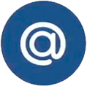 press23@23.kadastr.ru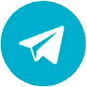 https://t.me/kadastr_kuban